Date: Nov 10, 2017In your journal record the following:ART FOUNDATIONS ENTRY #26:ART THINK:  Review:  What is one of the Modeling (or shading) guides we talked about in class?Announcements/Reminders:       Homework check TODAY (scratch board reference photo)!Today’s Objective:  Student presentationsReview  Finish white on black drawing.Homework:  Draw something shiny (metal, glass, ceramic, water, etc.) paying close attention to the highlights and reflected lights.  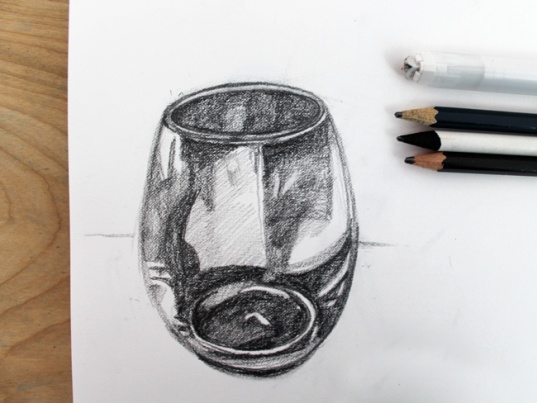 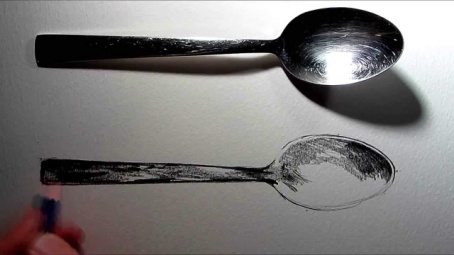 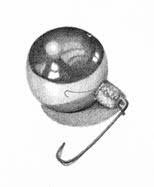 